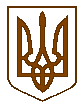 Баришівська  селищна  радаБроварського  районуКиївської  областіВиконавчий комітетР І Ш Е Н Н Я14.12.2021                                                                                                 № 292Про надання матеріальної допомоги на поховання	Розглянувши заяви гр. Калініченко Надії Петрівни, жительки с. Селище, вул. Молодіжна, буд. 7, гр. Пискуна Василя Леонтійовича, жителя м. Київ, вул. Двінська, буд. 19, кв. 211, гр. Сучок Наталії Миколаївни, жительки м. Київ, вул. Ялтинська, буд. 15, кв. 73, гр. Тимошенко Ольги Миколаївни, жительки м. Київ, вул. Щербакова, буд. 62, кв. 83, відповідно до Постанови Кабінету Міністрів України від 31.01.2007 р. № 99 «Про затвердження Порядку надання допомоги на поховання деяких категорій осіб виконавцю волевиявлення померлого або особі, яка зобов’язалася поховати померлого» та Положення про надання допомоги на поховання деяких категорій осіб виконавцю волевиявлення померлого або особі, яка зобов’язалася поховати померлого, затвердженого рішенням селищної ради від   31.01.2019  № 45-04-07, виконавчий комітет селищної ради                                                         в и р і ш и в:1. Виділити гр. Калініченко Надії Петрівні, жительці с. Селище, вул. Молодіжна, буд. 7 (РНОКПП 3143614580), допомогу в сумі 3000, 00 грн. на поховання брата, Єрепи Івана Петровича, (25.05.1988 р.н.), який помер 11.11.2021 та постійно проживав за адресою с. Дернівка, вул. Центральна, буд. 26   по день смерті. Довідка з банківської установи про реквізити заявника додається.2. Виділити гр. Пискуну Василю Леонтійовичу, жителю м. Київ, вул. Двінська, буд. 19, кв. 211 (РНОКПП 1935916137), допомогу в сумі 3000, 00 грн. на поховання пасинка Халіпова Руслана Валентиновича, (03.12.1969 р.н.), який помер  14.11.2021 та проживав за адресою смт Баришівка, вул. Софіївська 34, буд. 24, кв. 24 з 18.02.2002 по день смерті. Довідка з банківської установи про реквізити заявника додається.3. Виділити гр. Сучок Наталії Миколаївні, жительці м. Київ, вул. Ялтинська, буд. 15, кв. 73 (РНОКПП 2748609344), допомогу в сумі 3000, 00 грн. на поховання дядька Маляра Миколи Григоровича, (20.09.1958 р.н.), який помер 06.11.2021  та постійно проживав за адресою с. Гостролуччя, вул. Якова Богдана, буд. 2 з по день смерті. Довідка з банківської установи про реквізити заявника додається.4. Виділити гр. Тимошенко Ользі Миколаївні, жительці м. Київ, вул. Щербакова, буд. 62, кв. 83 (РНОКПП 3231514085), допомогу в сумі 3000, 00 грн. на поховання сестри Платонової Дар’ї Віталіївни, (10.08.1993 р.н.), яка померла 23.10.2021 та фактично проживала за адресою с. Лукаші, вул. Гагаріна, буд. 36 з 2011 року по день смерті. Довідка з банківської установи про реквізити заявника додається.5. Начальнику відділу соціального захисту населення Баришівської селищної ради Маценко Л.В. забезпечити своєчасну виплату матеріальної  допомоги на поховання.6. Контроль за виконанням даного рішення покласти на заступника селищного голови Данчук Ж.В..   Селищний голова                                                           Олександр ВАРЕНІЧЕНКО